               CYNGOR CYMUNED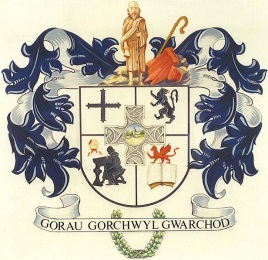 L L A N B A D A R N  F A W RCOMMUNITY COUNCILClerc/Clerk:  Mrs T JonesBlaenyresgair UchafTynreithynTregaronCeredigion		                         SY25 6LS	e-bost ccllanbadarnfawr@hotmail.co.uk     			    Ffôn/Tel: 01974251269___________________________________________________________________ Ebrill 16 April, 2021At Gadeirydd ac Aelodau Cyngor Cymuned Llanbadarn FawrAnnwyl Aelod,Cynhelir cyfarfod nesaf o’r Cyngor dros y we ar NOS  LUN,  26 EBRILL, 2021 am 6.30 yr hwyr.To the Chairman and Members of Llanbadarn Fawr Community CouncilDear MemberThe next meeting of the Community Council will be held over the internet on MONDAY, 26 APRIL, 2021 at 6.30p.m. Yn gywir/Yours sincerelyT JonesTegwen JonesClerc/ClerkCYNGOR CYMUNED LL A N B A D A R N     F A W R   COMMUNITY COUNCILAGENDA      1. Materion Personol/Personal Matters. 2. Datgelu Buddiannau Personol/Disclosure of Personal Interests. 3. Unrhyw gwestiwn gan y cyhoedd/Any questions from the public.4. Unrhyw gwynion at sylw’r Heddlu/Any complaints for the attention of the Police.     5.  I gadarhau cofnodion y cyfarfod a gynhaliwyd ar 12 Ebrill, 202l          /to confirm the fminutes oof the meeting held on 12 April, 2021:     6.  Materion yn codi o’r cofnodion uchod/Matters arising from the above Minutes.             7. Materion Cynllunio/Planning Matters.       i.   A210314  Former Cambrian Printers, Llanbadarn Fawr – proposed change of use from Class            B2  (Printing Business) to A1 (Furniture Store and B8 (Storage)           ii. A210198- Morrisons Filling Station – Demolition of existing petrol station kiosk and car wash,           construction of replacement larger kiosk.     8. Gohebiaeth/Correspondence.     9.    a) Ariannol/Financial.            b)  Biliau wedi/i’w talu/ Accounts paid/for payment.            c)  Ffigurau i 31 Mawrth 2021/Figures to 31 March 2021.     10. Cyfethol Cynghorydd ar Ward Padarn/ Co-option of councillor on Padarn Ward.    11.  Coeden ger y milfeddygfa/Tree near the vet.    12. Cae Chwarae a Parc Chwarae/Playingfield and playground.